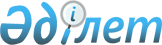 "Жаңарық ауылдық округінің 2022-2024 жылдарға арналған бюджеті туралы" Жаңақорған аудандық мәслихатының 2021 жылғы 30 желтоқсандағы № 168 шешіміне өзгерістер енгізу туралы
					
			Мерзімі біткен
			
			
		
					Қызылорда облысы Жаңақорған аудандық мәслихатының 2022 жылғы 28 қарашадағы № 301 шешімі. Мерзімі біткендіктен қолданыс тоқтатылды
      Жаңақорған аудандық мәслихаты ШЕШТІ:
      1. "Жаңарық ауылдық округінің 2022 - 2024 жылдарға арналған бюджеті туралы" Жаңақорған аудандық мәслихатының 2021 жылғы 30 желтоқсандағы № 168 шешіміне мынадай өзгерістер енгізілсін:
      1-тармақ жаңа редакцияда жазылсын:
      1. Жаңарық ауылдық округінің 2022 - 2024 жылдарға арналған бюджеті тиісінше 1, 2 және 3-қосымшаларға сәйкес, оның ішінде 2022 жылға мынадай көлемде бекітілсін:
      1)кірістер – 95 262,0 мың теңге, оның ішінде:
      салықтық түсімдер – 3 448,0 мың теңге;
      салықтық емес түсімдер – 0:
      негізгі капиталды сатудан түсетін түсімдер –0;
      трансферттер түсімдері – 91 814,0 мың теңге;
      2) шығындар – 95 742,7 мың теңге;
      3) таза бюджеттік кредиттеу – 0:
      бюджеттік кредиттер – 0;
      бюджеттік кредиттерді өтеу – 0;
      4) қаржы активтерімен операциялар бойынша сальдо – 0:
      қаржы активтерін сатып алу – 0;
      мемлекттік қаржы активтерін сатудан түсетін түсімдер – 0;
      5) бюджет тапшылығы (профициті) – - 480,7 мың теңге;
      6) бюджет тапшылығын қаржыландыру (профицитін пайдалану) – 480,7 мың теңге:
      Аталған шешімнің 1-қосымшасы осы шешімнің қосымшасына сәйкес жаңа редакцияда жазылсын.
      2. Осы шешім 2022 жылғы 1 қаңтардан бастап қолданысқа енгізіледі және ресми жариялауға жатады. Жаңарық ауылдық округінің 2022 жылға арналған бюджеті
					© 2012. Қазақстан Республикасы Әділет министрлігінің «Қазақстан Республикасының Заңнама және құқықтық ақпарат институты» ШЖҚ РМК
				
      Жаңақорған ауданы мәслихатының хатшысы 

Ғ.Сопбеков
Жаңақорған аудандық маслихатының
2022 жылғы 28 қарашадағы
№ 301 шешіміне қосымшаЖаңақорған аудандық маслихатының
2021 жылғы 30 желтоқсандағы
№ 168 шешіміне 1-қосымша
Санаты
Санаты
Санаты
Санаты
Санаты
Сомасы, мың теңге
Сыныбы
Сыныбы
Сыныбы
Сыныбы
Сомасы, мың теңге
Ішкі сыныбы
Ішкі сыныбы
Ішкі сыныбы
Сомасы, мың теңге
I. КІРІСТЕР
I. КІРІСТЕР
95 262
1
Салықтық түсімдер
Салықтық түсімдер
3 448
04
Меншiкке салынатын салықтар
Меншiкке салынатын салықтар
3 448
1
Мүлiкке салынатын салықтар
Мүлiкке салынатын салықтар
38
2
Жер салығы
Жер салығы
183
4
Көлiк құралдарына салынатын салық
Көлiк құралдарына салынатын салық
3 227
4
Трансферттердің түсімдері
Трансферттердің түсімдері
91 814
02
Мемлекеттiк асқарудың жоғары тұрған органдарынан түсетiн трансферттер
Мемлекеттiк асқарудың жоғары тұрған органдарынан түсетiн трансферттер
91 814
3
Аудандардың (облыстық маңызы бар қаланың) бюджетінен трансферттер
Аудандардың (облыстық маңызы бар қаланың) бюджетінен трансферттер
91 814
Функционалдық топ
Функционалдық топ
Функционалдық топ
Функционалдық топ
Функционалдық топ
Сомасы, мың
теңге
Функционалдық кіші топ
Функционалдық кіші топ
Функционалдық кіші топ
Функционалдық кіші топ
Сомасы, мың
теңге
Бюджеттік бағдарламалардың әкімшісі
Бюджеттік бағдарламалардың әкімшісі
Бюджеттік бағдарламалардың әкімшісі
Сомасы, мың
теңге
Бағдарлама
Бағдарлама
Сомасы, мың
теңге
Атауы
Сомасы, мың
теңге
II. ШЫҒЫНДАР
95 742,7
1
Жалпы сипаттағы мемлекеттiк қызметтер
34 107
1
Мемлекеттiк басқарудың жалпы функцияларын
Орындайтын өкiлдi, атқарушы және басқа
органдар
34 107
124
Аудандық маңызы бар қала, ауыл, кент, ауылдық округ әкімінің аппараты
34 107
001
Аудандық маңызы бар қала, ауыл, кент, ауылдық округ әкімінің қызметін қамтамасызету жөніндегі қызметтер
34 107
6
Әлеуметтiк көмек және әлеуметтiк қамсыздандыру
7 745
2
Әлеуметтiк көмек
7 745
124
Аудандық маңызы бар қала, ауыл, кент, ауылдық округ әкімінің аппараты
7 745
003
Мұқтаж азаматтарға үйде әлеуметтік көмек көрсету
7 745
7
Тұрғын үй-коммуналдық шаруашылық
7 470,7
3
Елді-мекендерді көркейту
7 470,7
124
Аудандық маңызы бар қала, ауыл, кент, ауылдық округ әкімінің аппараты
7 470,7
008
Елді мекендерде көшелерді жарықтандыру
1 110,7
009
Елді мекендердің санитариясын қамтамасыз ету
232
011
Елді мекендерді абаттандыру мен көгалдандыру
6 128
8
Мәдениет, спорт, туризм және ақпараттық кеңістiк
15 362
1
Мәдениет саласындағы қызмет
15 099
124
Аудандық маңызы бар қала, ауыл, кент, ауылдық округ әкімінің аппараты
15 099
006
Жергілікті деңгейде мәдени-демалыс жұмысын қолдау
15 099
2
Спорт
263
124
Аудандық маңызы бар қала, ауыл, кент, ауылдық округ әкімінің аппараты
263
028
Жергілікті деңгейде денешынықтыру- сауықтыру және спорттық ісшараларды өткізу
263
12
Көлік және коммуникация
28 689
124
Аудандық маңызы бар қала, ауыл, кент, ауылдық округ әкімінің аппараты 
28 689
045
Аудандық маңызы бар қалаларда, ауылдарда, кенттерде, ауылдық округтерде автомобиль жолдарын орташа және күрделі жөндеу
28 689
13
Басқалар
2 369
9
Басқалар
2 369
124
Аудандық маңызы бар қала, ауыл, кент, ауылдық округ әкімінің аппараты
2 369
040
Өңірлерді дамытудың 2025 жылға дейінгі мемлекеттік бағдарламасы шеңберінде өңірлерді
экономикалық дамытуға жәрдемдесу бойынша
шараларды іске асыруға ауылдық елді мекендерді жайластыруды шешуге арналған
іс-шараларды іске асыру
2 369
15
Трансферттер
0,4
1
Трансферттер
0,4
124
Аудандық маңызы бар қала, ауыл, кент, ауылдық округ әкімінің аппараты
0,4
048
Пайдаланылмаған толық пайдаланылмаған нысаналы трансферттерді қайтару
0,4
3. Таза бюджеттік кредит беру
0
4. Қаржы активтері мен жасалатын операциялар бойынша сальдо
0
5. Бюджет тапшылығы (профициті)
-480,7
6. Бюджет тапшылығын қаржыландыру (профицитті пайдалану)
 480,7
8
Бюджет қаражатының пайдаланылатын қалдықтары
480,7
01
Бюджет қаражаты қалдықтары
480,7
1
Бюджет қаражатының бос қалдықтары
480,7